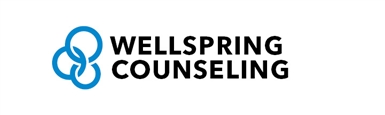 CLIENT INFORMATION FORM ******Please Print*****First Appointment: ____________________	Today’s Date: __________________CLIENT INFORMATION:Last Name: ___________________________First Name: ___________________________	Middle Initial: _______Address: _____________________________City: _________________________________	State: _________	Zip Code: _________Home Phone: (        )_____________________	Birth Date: __________________________Cell Phone: (           )_____________________	Sex: Male ______	Female______Work Phone: (        )_____________________	Email:__________________________Ok to leave message at: _________________Marital Status: Single______	 Married______  Divorced_____  Widowed_____  Other______Employer: ____________________________	Student: ___________________________In the event of an emergency WellSpring may contact: ______________________________Relationship: ________________________ at phone number (           ) ____________________RESPONSIBLE PARTY PERSONAL INFORMATION (Guarantor): (Do not complete this section if the Responsible Party information is the same as the client information) Last Name: ____________________________First Name: ____________________________	Middle Initial: ________Address: ______________________________City: ___________State: _____ Zip Code: _____Home Phone: (           ) ___________________	Birth Date: __________________________Cell Phone: (            )_____________________	Sec: Male_________	Female____________Work Phone: (	       )____________________	OK to leave a message at: ______________PRIMARY INSURANCE INFORMATION: (You must complete this section and present a copy of your insurance card for insurance to be billed)Insurance Company: __________________Phone Number: (	)__________________INSURED PERSONAL INFORMATION (Subscriber):Relationship to Client: ___________________	Employer: ___________________________I.D. # _________________________________	Group #: ____________________________Last Name: ____________________________First Name: ____________________________	Middle Initial: _______Address: _______________________________City: __________________________________	State: __________	Zip Code: _________Home Phone: (         )_____________________	Birth Date: __________________________Cell Phone: (           )______________________Work Phone: (           )_____________________I authorize the release of any information necessary to process claims with my insurance company and I authorize my insurance company to make payments for my treatment directly to WellSpring.  I understand that I am responsible for paying my deductible or co-pay (where applicable).  We will release information to the WellSpring billing person for the purpose of billing.Signature______________________________________________________	Date________________________I acknowledge receipt of a copy of WellSpring’s Notice of Privacy Practices.Signature______________________________________________________	Date________________________I authorize WellSpring to contact my emergency contact person if the need would arise.  I authorize WellSpring to send me appointment email reminders.Signature _______________________________________________________	Date________________________PLEASE NOTE: We do not bill secondary insurance. If you chose to submit your own, you must use the Explanation of Benefit statement sent by the primary insurance company to your address. 